TEL.517-981-697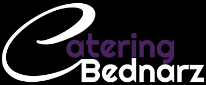 CENA 170 ZŁ. OS.MENU SALA CENA Z OBSŁUGĄ Zupy jedna do wyboru.-Rosół z makaronem -Krem z brokuł z prażonymi Migdałami -Żurek staropolski -Czerwony barszcz z uszkami -Kwaśnica góralska z wkładką mięsną i ziemniakami -Krem z ziemniaka z groszkiem ptysiowym i wędzonym bekonem-Cebulowa z grzankami -Serowa z groszkiem ptysiowym -czosnkowa z grzankami Mięsa 3 do wyboru -Golonko -Żeberko -Szaszłyk drobiowy, wieprzowy -Medaliony drobiowe z serem i szynką -Filet z kurczaka w złocistej panierce -Nugetsy -Sakiewki -Koperta schabowa z kapustą i boczkiem  -Polędwiczki wieprzowe w sosie borowikowym -Roladka wieprzowa z pieczarkami -Roladka z kurczaka z suszonym pomidorem i serkiem topionym -Rolada drobiowa z pomidorem, mozarellą i bazyliowym pesto -Rolada sląska -Bitki wołowe -Schab po cygańsku -Stek z karczku -Kotlet bacówka -Rolada drobiowa z pieczarkami -Rolada drobiowa z serem i szpinakiem-Tradycyjny kotlet schabowy z kością lub bez kości Dodatki skrobiowe 2 do wyboru-Ziemniaki gotowane -ziemniaki opiekane -Talarki ziemniaczane -Frytki -Rozetki ziemniaczane -Szyszki ziemniaczane -Kulki ziemniaczane-Kluski śląskie -Kulki gnocchi-Ryż po bałkańsku-Ryż curry Surówki 3 do wyboru-Surówka z marchwi z jabłkiem i śmietaną-Surówka Colesław-Surówka z czerwonej kapusty-Surówka z kapusty pekińskiej-Mizeria -Buraki czerwone z chrzanem -Surówka z selera z rodzynkami-Sałatka wiosenna-Kapusta zasmażana Ciepłe danie jedno do wyboru -Barszcz z krokietem(mięso, kapusta grzyby. pieczarkami)-Bogracz z lanym ciastem -Gulasz drobiowy Zimna płyta-Pater wędlin (3 rodzaje) -Deska serów (2 rodzaje) -Rolada ze szpinakiem serkiem i łososiem wędzonym -Koreczki z serów pleśniowych  -Galantyna drobiowa -Roladki szynkowe -Tym balik drobiowy -Śledź w zaprawie korzennej (w oleju) -Sałatka z tortelini -Sałatka z brokuł Pikle (papryka k. pieczarka k. ogórek k.) Masło, pieczywo Sosy jeden do wyboru -Pieczeniowy jasny-Pieczeniowy ciemny-serowy-Borowikowy -Mysłiwki -Pieczarkowy-Włowski -Bazyliowy W CENIE MENU Napoje- Woda gazowana-Woda niegazowana-Soki owocowe-Pepsi, mirinda, 7-up. -Owoce -Kawa, herbata , kawa z expresu.